Знаки 0+, 6+, 12+, 16+, 18+ (Федеральный закон от 29 декабря 2010 г. N 436-ФЗ)"Знаки 0+, 6+, 12+, 16+, 18+" - это знаки информационной продукции.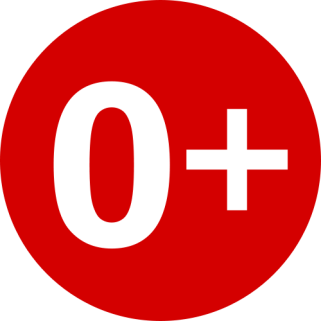 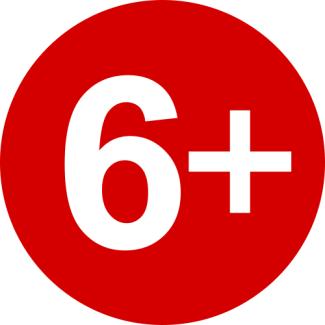 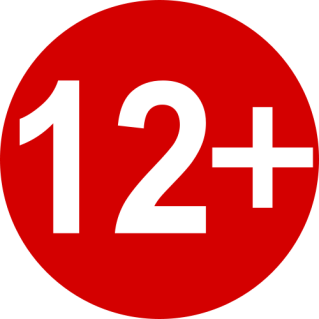 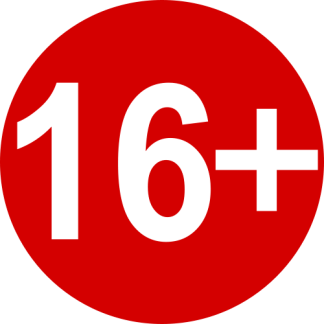 - Возрастная классификация информационной продукции в России (http://ru.wikipedia.org)Знак информационной продукции - графическое и (или) текстовое обозначение информационной продукции в соответствии с классификацией информационной продукции, предусмотренной частью 3 статьи 6 настоящего Федерального закона(Глава 1. Общие положения, Федеральный закон от 29 декабря 2010 г. N 436-ФЗ)Классификация информационной продукции(Глава 2. Классификация информационной продукции, Статья 6. Осуществление классификации информационной продукции, Федеральный закон от 29 декабря 2010 г. N 436-ФЗ)1. Классификация информационной продукции осуществляется ее производителями и (или) распространителями самостоятельно (в том числе с участием эксперта, экспертов и (или) экспертных организаций, отвечающих требованиям статьи 17 настоящего Федерального закона) до начала ее оборота на территории Российской Федерации.2. При проведении исследований в целях классификации информационной продукции оценке подлежат:1) ее тематика, жанр, содержание и художественное оформление;2) особенности восприятия содержащейся в ней информации детьми определенной возрастной категории;3) вероятность причинения содержащейся в ней информацией вреда здоровью и (или) развитию детей.3. Классификация информационной продукции осуществляется в соответствии с требованиями настоящего Федерального закона по следующим категориям информационной продукции:1) информационная продукция для детей, не достигших возраста шести лет;2) информационная продукция для детей, достигших возраста шести лет;3) информационная продукция для детей, достигших возраста двенадцати лет;4) информационная продукция для детей, достигших возраста шестнадцати лет;5) информационная продукция, запрещенная для детей (информационная продукция, содержащая информацию, предусмотренную частью 2 статьи 5 настоящего Федерального закона).4. Классификация информационной продукции, предназначенной и (или) используемой для обучения и воспитания детей в образовательных учреждениях, реализующих соответственно основные общеобразовательные программы, основные профессиональные образовательные программы начального профессионального образования, среднего профессионального образования, в образовательных учреждениях дополнительного образования детей, осуществляется в соответствии с настоящим Федеральным законом и законодательством Российской Федерации в области образования.5. Классификация фильмов осуществляется в соответствии с требованиями настоящего Федерального закона и законодательства Российской Федерации о государственной поддержке кинематографии.6. Сведения, полученные в результате классификации информационной продукции, указываются ее производителем или распространителем в сопроводительных документах на информационную продукцию и являются основанием для размещения на ней знака информационной продукции и для ее оборота на территории Российской Федерации.Глава 3. Требования к обороту информационной продукцииСтатья 12. Знак информационной продукции1. Обозначение категории информационной продукции знаком информационной продукции и (или) текстовым предупреждением об ограничении распространения информационной продукции среди детей осуществляется с соблюдением требований настоящего Федерального закона ее производителем и (или) распространителем следующим образом:1) применительно к категории информационной продукции для детей, не достигших возраста шести лет, - в виде цифры "0" и знака "плюс";2) применительно к категории информационной продукции для детей, достигших возраста шести лет, - в виде цифры "6" и знака "плюс" и (или) текстового предупреждения в виде словосочетания "для детей старше шести лет";3) применительно к категории информационной продукции для детей, достигших возраста двенадцати лет, - в виде цифры "12" и знака "плюс" и (или) текстового предупреждения в виде словосочетания "для детей старше 12 лет";4) применительно к категории информационной продукции для детей, достигших возраста шестнадцати лет, - в виде цифры "16" и знака "плюс" и (или) текстового предупреждения в виде словосочетания "для детей старше 16 лет";5) применительно к категории информационной продукции, запрещенной для детей, - в виде цифры "18" и знака "плюс" и (или) текстового предупреждения в виде словосочетания "запрещено для детей".2. Производитель, распространитель информационной продукции размещают знак информационной продукции и (или) текстовое предупреждение об ограничении ее распространения среди детей перед началом демонстрации фильма при кино- и видеообслуживании в порядке, установленном уполномоченным Правительством Российской Федерации федеральным органом исполнительной власти. Размер знака информационной продукции должен составлять не менее чем пять процентов площади экрана.3. Размер знака информационной продукции должен составлять не менее чем пять процентов площади афиши или иного объявления о проведении соответствующего зрелищного мероприятия, объявления о кино- или видеопоказе, а также входного билета, приглашения либо иного документа, предоставляющих право посещения такого мероприятия.4. Знак информационной продукции размещается в публикуемых программах теле- и радиопередач, перечнях и каталогах информационной продукции, а равно и в такой информационной продукции, размещаемой в информационно-телекоммуникационных сетях.5. Текстовое предупреждение об ограничении распространения информационной продукции среди детей выполняется на русском языке, а в случаях, установленных Федеральным законом от 1 июня 2005 года N 53-ФЗ "О государственном языке Российской Федерации", на государственных языках республик, находящихся в составе Российской Федерации, других языках народов Российской Федерации или иностранных языках.(Источник: http://base.garant.ru) Федеральный закон от 29 декабря 2010 г. N 436-ФЗ «О защите детей от информации, причиняющей вред их здоровью и развитию».АННОТАЦИЯ:Запрещается распространять среди детей информацию, побуждающую к причинению вреда своему здоровью, самоубийству; способную развить порочные наклонности (алкоголизм, наркоманию, занятие проституцией, бродяжничеством или попрошайничеством). Распространяемые среди детей сведения не должны оправдывать насилие и жестокость, противоправное поведение; отрицать семейные ценности; содержать нецензурную брань и порнографию. Названная информация не может транслироваться по телевидению и радио с 4.00 до 23.00 (кроме платных каналов).Предусмотрены возрастные ограничения в отношении изображения (описания) насилия, преступлений, смерти, заболеваний, самоубийств, несчастных случаев, аварий, катастроф, их последствий, а также половых отношений. Вся информационная продукция подразделяется на 5 категорий. Так, детям до 6 лет могут демонстрироваться ненатуралистические изображения или описания насилия (за исключением сексуального) при условии торжества добра над злом, выражения сострадания к жертве и осуждения насилия.Изображение половых отношений между мужчиной и женщиной (эпизодического характера в ненатуралистической форме) допустимо лишь в продукции, предназначенной для детей 12 лет и старше. Указанная информация не должна эксплуатировать интерес к сексу, носить возбуждающий или оскорбительный характер. Отдельные бранные слова (кроме нецензурных) могут содержаться в информационной продукции для детей 16 лет и старше. Ограниченные к распространению среди детей материалы могут транслироваться по телевидению и радио с 21.00 до 7.00 (исключение - платные каналы).Производители и распространители классифицируют информационную продукцию самостоятельно. Регламентирован порядок ее экспертизы. Знак информационной продукции (текстовое предупреждение) размещается перед началом трансляции телепрограммы, телепередачи, демонстрации фильма, а также в углу кадра (кроме показа фильмов в кинозале). Он также печатается на афишах, входных билетах, в программах передач.Федеральный закон вступает в силу с 1 сентября 2012 г.Глава 1. Общие положенияГлава 2. Классификация информационной продукцииГлава 3. Требования к обороту информационной продукцииГлава 4. Экспертиза информационной продукцииГлава 5. Контроль (надзор) в сфере защиты детей от информации, причиняющей вред их здоровью и (или) развитиюГлава 6. Ответственность за правонарушения в сфере защиты детей от информации, причиняющей вред их здоровью и (или) развитиюГлава 7. Заключительные положения (Источник:  http://base.garant.ru/)с 1 сентября 2012 г. вступил в силу федеральный закон «О защите детей от информации, причиняющей вред их здоровью и развитию». Согласно закону, запрещенной для распространения среди детей является информация, побуждающая подрастающее поколение к самоубийству, пропагандирующая использование алкоголя, табакокурения, наркотиков и других веществ, негативно воздействующих на здоровье подростков, содержащая нецензурную брань, порнографию, влияющая на нравственное воспитание детей, на психику молодого поколения.Одним из средств массового распространения вышеперечисленных явлений являются радио, телевидение, Интернет, печатные средства массовой информации. Поэтому выше названным законом СМИ предписывается обозначать вредность для детей своей продукции знаками 12+, 16+ и т.д. Это значит, что та или иная информация рекомендуется для просмотра или чтения только детям в возрасте старше 12, 14, 16 лет.(Источник: http://www.shatki.ru/)РЕКОМЕНДАЦИИ РОСКОМНАДЗОРА ПО ПРИМЕНЕНИЮ ФЕДЕРАЛЬНОГО ЗАКОНА ОТ 29 ДЕКАБРЯ 2010 Г. N 436-ФЗ "О ЗАЩИТЕ ДЕТЕЙ ОТ ИНФОРМАЦИИ, ПРИЧИНЯЮЩЕЙ ВРЕД ИХ ЗДОРОВЬЮ И РАЗВИТИЮ"ОБЗОР ДОКУМЕНТАРоскомнадзор разъяснил, как осуществлять возрастную маркировку телерадиопрограмм, печатных и сетевых изданийДаны рекомендации по возрастной маркировке информационной продукции при телерадиовещании, в печатных и сетевых изданиях.В частности, знак 6+, 12+, 16+ или 18+ указывается в программах теле- и радиопередач для каждой программы (передачи). При телетрансляции его помещают в углу кадра в начале каждой новой телепрограммы (телепередачи) и при каждом ее возобновлении после перерыва на рекламу. Размер знака - не менее логотипа телеканала. Продолжительность его демонстрации - минимум 8 сек. При этом он не должен накладываться на логотип, субтитры и иные надписи.При радиовещании перед каждым выходом в эфир программы делается соответствующее звуковое предупреждение. При непрерывном вещании оно производится не реже 4 раз в сутки.Разрешено транслировать без знака программы и передачи, идущие в прямом эфире.Также не маркируется продукция, имеющая значительную историческую, художественную или иную культурную ценность для общества.Запрещенные для детей программы (например, способные вызвать желание употребить наркотики, алкоголь, табак; отрицающие семейные ценности; оправдывающие противоправное поведение) можно показывать только после 23.00 до 4.00 либо днем с применением декодирующих устройств.С 7.00 до 21.00 нельзя транслировать по телевидению отдельную информационную продукцию для детей, достигших 16 лет. Исключение - платные каналы.Требования по маркировке распространяются и на анонсы.В печатных и сетевых изданиях знак о возрастном ограничении помещают на 1-й полосе (главной странице). При этом он должен соответствовать самой старшей возрастной категории напечатанного в данном выпуске материала. Приведены требования к размеру знака. Разрешено не маркировать печатные издания общественно-политического или производственно-практического характера, новостные ленты, оставляемые на сайте комментарии и сообщения читателей.При распространении периодических изданий на электронных носителях знак ставят на обложке (футляре) и самом носителе.На продукцию информагентств, размещаемую в Интернете в открытом доступе, распространяются правила маркировки сетевых изданий. Та, что рассылается по подписке, классифицируется производителем и (или) распространителем самостоятельно.Подробно - на www.rsoc.ru.Кинотеатры лишились права пускать молодых зрителей на многие фильмы20.09.2012С 1 сентября Министерство культуры выдает прокатные удостоверения фильмам в соответствии с законом «О защите детей от информации, причиняющей вред их здоровью и (или) развитию». По словам прокатчиков и управляющих кинотеатрами, все больше фильмов получают маркировку «только для взрослых» или «для детей старше 16 лет». Среди картин, вышедших в российский прокат на этой неделе, более 70% оценены как кино для зрителей старше 16 или 18 лет, рассказал гендиректор «Синема парка» Сергей Китин. Вчера в этой крупнейшей российской сети кинотеатров можно было посмотреть 22 фильма, из них половина промаркирована 16+, еще восемь — как 18+, убедились «Ведомости». Такие «взрослые» маркировки уже получили вполне стандартные голливудские боевики, любимое зрелище подростков, например, «Обитель зла: Возмездие», «Судья Дредд», «Медальон», рассказал директор по кинопрокату «Централ партнершип» Вадим Верещагин: сами студии-производители оценили их мягче — как PG-13 (по американским правилам допускаются дети старше 13 лет) или R (допускаются только в сопровождении родителей).Кинотеатры не имеют права продавать билеты и пускать на сеансы детей не соответствующего маркировке возраста, говорит директор департамента кинематографии Минкульта Вячеслав Тельнов.Прежде министерство при выдаче прокатных удостоверений руководствовалось собственным приказом. По нему в фильмах для детей, к примеру, старше 16 лет допускались «частое количество сцен насилия и жестокости» и «сцены употребления наркотиков», но без оправдания таких действий. По новому закону после 16 лет детям можно показывать жестокость и насилие только при отсутствии натуралистических деталей, которые могут вызвать страх и панику, и при обязательном осуждении таких действий и выражении «сочувствия к жертве». Демонстрировать, как употребляются наркотики, вообще запрещено.Если следовать закону и не пускать подростков более младшего возраста на фильмы 16+ и 18+ даже в сопровождении взрослых, то кинотеатры лишатся большого числа зрителей, предупреждает Китин. По его словам, около 20% посетителей «Синема парка» моложе 16 лет. А есть фильмы, аудитория которых практически исключительно подростки, добавляет директор по маркетингу сети «Киномакс» Лариса Матрусенко. К примеру, сага «Сумерки» (продолжение выходит в прокат в ноябре) — прежде всего для девочек 13-15 лет. Если картина получит оценку 16+, то резко потеряет в сборах. Так закон может подхлестнуть пиратство, расстраивается она.«Как мы понимаем закон, ответственность за посещение детей кинотеатров несут родители, — говорит Матрусенко, — а сети должны максимально широко информировать о возрастных ограничениях фильмов». С этим согласен президент профильной ассоциации «Киноальянс» Олег Березин.Новые правила уже привели к тому, что фильмы начали недобирать кассу, говорит гендиректор «Каро проката» Алексей Рязанцев: «Происходит это прежде всего потому, что “взрослой” маркировки пугаются сами родители, сомневаясь, стоит ли вести на “нехороший” фильм ребенка. С таким количеством фильмов 16+ и 18+ кинотеатры воспринимаются уже чуть ли не как порнографические залы».Закон написан очень нечетко, говорят руководители кинотеатров и прокатчики. Нет прямой нормы, запрещающей доступ детей несоответствующего возраста на сеанс, не указано, как и кто должен проверять возраст подростков, особенно тех, кому пока не положен паспорт, кто будет следить за соблюдением этих правил кинотеатрами. Формально кинотеатры и прежде не могли пускать детей на взрослые сеансы, но делали это исключительно добровольно, никто за этим не следил, говорят Китин и Рязанцев. Теперь за этим будут следить гораздо более строго, уверены они. По Кодексу об административных правонарушениях кинотеатр, который нарушит требования закона, может быть оштрафован на 20 000-50 000 руб. или и вовсе закрыт на срок до 90 суток.Надзорным органом по соблюдению нового закона определен Роскомнадзор. Его представитель не смог ответить на вопрос, будет ли служба теперь следить и за прокатом фильмов.(Источник www.vedomosti.ru)